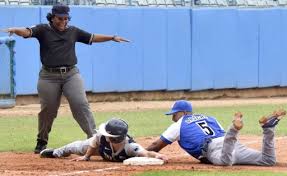 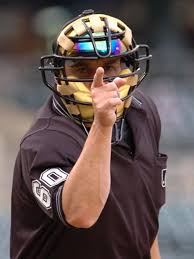 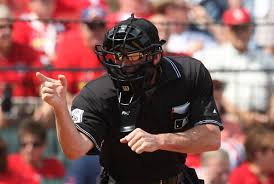 Umpires NeededNo Prior Experience Required Training Sessions in March Most likely via ZoomGames in April & May (Weekdays and Saturdays: Pay Rate = $25-$35/game)7th/8th Graders and OlderContact Mark Harris-ngsaumps@gmail.com or Text:847-530-5186                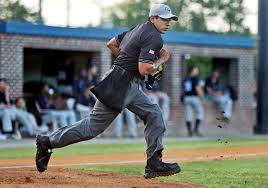 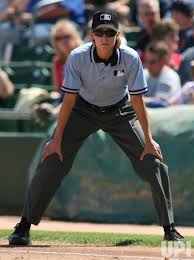 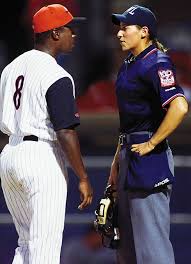 